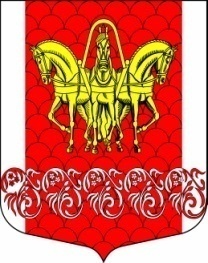 Администрациямуниципального образованияКисельнинское сельское поселениеВолховского муниципального районаЛенинградской областиРАСПОРЯЖЕНИЕот  20 сентября  2012 года  № 57-одОб утверждении списка лиц, включенных в резерв  управленческих кадров муниципального образования Кисельнинское сельское поселение Волховского муниципального района Ленинградской области              В соответствии с Положением о порядке формирования резерва управленческих кадров администрации муниципального образования Кисельнинское сельское поселение Волховского муниципального района Ленинградской области, утвержденным постановлением  администрации муниципального образования Кисельнинское сельское поселение от 18 апреля 2011 года №35 и решением комиссии по формированию и подготовке управленческих кадров администрации муниципального образования Кисельнинское сельское поселение от 12 сентября 2012 года №3:        1.Утвердить  список лиц, включенных в резерв управленческих кадров  для замещения должностей главы администрации и заместителя главы администрации  муниципального образования Кисельнинское сельское поселение  Волховского муниципального района Ленинградской области (приложение №1).         2. Утвердить список лиц, включенных в резерв управленческих кадров  для замещения должности директора муниципального бюджетного учреждения культуры «Кисельнинский Дом культуры» (приложение №2).        3. Информацию  о формировании резерва управленческих кадров муниципального образования  Кисельнинское сельское поселение  Волховского муниципального района Ленинградской области разместить в газете «Провинция. Северо-Запад» и  на  официальном сайте муниципального образования Кисельнинское сельское поселение  Волховского муниципального района Ленинградской области www.kiselnya.ru.	       4. Контроль за исполнением настоящего распоряжения возложить на заместителя главы администрации муниципального образования Кисельнинское сельское поселение Волховского муниципального района Ленинградской области.И.о. главы администрацииМО Кисельнинское СП                                                   А.И. Першакова                                                        Першакова  А.И.(8-813-63)-48-191Резерв управленческих кадровадминистрации  муниципального образования Кисельнинское сельское поселение Волховского муниципального района Ленинградской области Резерв управленческих кадров муниципального бюджетного учреждения культуры «Кисельнинский Дом культуры»Утвержденраспоряжением администрацииМО Кисельнинское сельское поселениеот 20 сентября   . № 57-од                        (приложение №1)№п/пДолжность на которую формируется резерв управленческих кадровФамилия, имя, отчество, дата рожденияОбразование, название учебного заведения, дата окончания, специальностьУченая степень, званиеМесто работы (службы), занимаемая должность и дата назначения на должностьСтаж государственной (муниципальной) службы (при наличии)Стаж руководящейработы№ документа и дата зачисления в резерв управлен-ческих кадровПримечание123456789101.Глава администрацииПершаковаАлександра Ивановна, 06.11.1957г.р.Высшее, Вологодский молочный институт, 1980 г., агроном-Администрация, заместитель главы администрации, 01.01.2006г.23 года 9 мес.6 летРешение комиссииот 12.09.2012г.№32.Заместитель главы администрацииСолдатенкова Надежда Евгеньевна,03.10.1959г.р.Среднее профессиональное,Санкт-Петербургский политехникум им. Фрунзе,  1992г., юрист -Администрация, заведующая сектором по управлению имуществом, земельным вопросам и архитектуре,01.12.2010г.10 лет 1 мес.-Решение комиссииот 12.09.2012г.№3123456789103.Заместитель главы администрацииСальникова АллаМихайловна,14.11.1971г.р.Среднее профессиональное,Всеволожский сельскохозяйстве-нный  техникум, 1990г., бухгалтер-Администрация,Специалист 2-ой категории секретарь-делопроизво-дитель, 01.01.2006г.16 лет -Решение комиссииот 12.09.2012г.№3№п/пДолжность на которую формируется резерв управленческих кадровФамилия, имя, отчество, дата рожденияОбразование, название учебного заведения, дата окончания, специальностьУченая степень, званиеМесто работы (службы), занимаемая должность и дата назначения на должностьСтаж государственной (муниципальной) службы (при наличии)Стаж руководящейработы№ документа и дата зачисления в резерв управлен-ческих кадровПримечание123456789101.Директор МБУК «Кисельнинский Дом культуры»Гудкова Юлия Викторовна,22.03.1984г.р.Высшее,педагогическийуниверситет  им. Герцена, 2006 г., филология-МБУК «Кисельнинский Дом культуры», художественный руководитель, 27.08.2002г.--Решение комиссииот 12.09.2012г.№3Утвержденраспоряжением администрацииМО Кисельнинское сельское поселениеот 20 сентября   . № 57-од                        (приложение №2)